HE Application for Extension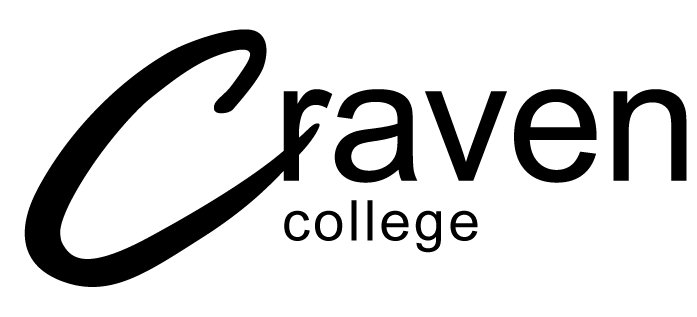 THE APPLICATION MUST BE SUBMITTED PRIOR TO THE ASSESSMENT SUBMISSION DATEAn application for extension of up to 5 days may be granted if, due to personal circumstances, you are unable to complete the assessment for a module by the submission date.  The number of extensions approved for each student is limited and an extension will not be approved for poor time management.N.B. An application for extension cannot be submitted for group assessment, practical assessment, presentation or exam. If you think you may be unable to attend for those assessments you should submit an application for mitigation, along with supporting documentary evidence. If you are ill on the day you must visit your GP for proof of illness as soon as possible and submit this along with an application for mitigation.Following completion of the application, you must call the HE Team, Aireville Campus, on 01756 708051 to arrange submission of your application. The HE Team are not available during the evening.STUDENT NAME: 	_______________________________________________________________	STUDENT REF: ____________________________________________________ COURSE TITLE:	_______________________________________________________________	PROGRAMME CODE & YEAR _________________________________________STUDENT’S SIGNATURE: ____________________________________________________________	DATE: ___________________________________________________________Record, in detail, how your personal circumstances have affected your ability to complete the assessment(s) by the submission date. Please continue on an additional sheet if needed. ________________________________________________________________________________________________________________________________________________________ ________________________________________________________________________________________________________________________________________________________ ________________________________________________________________________________________________________________________________________________________ ________________________________________________________________________________________________________________________________________________________ ________________________________________________________________________________________________________________________________________________________I wish to apply for an extension for the following Module (one form to be completed per module):STAFF USE ONLY FURTHER COMMENTS FOR STUDENT: _______________________________________________________________________________________________________________________ _______________________________________________________________________________________________________________________________________________________ _______________________________________________________________________________________________________________________________________________________ HE Team______________________________________ Signature: ______________________________________________________________________________ Date: ______________________________Module TitleModule Tutor(s)Assessment Type(s) (e.g. report, portfolio, essay)Assessment submission date(s)Application Approved/Not Approved